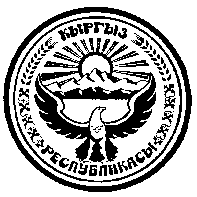 720040, гор. Бишкек шаары,								Факс: 66-00-24Эркиндик бул ., 70									Тел.:66-04-75П Р Е С С – Р Е Л И З14 ноября 2018 годаГКНБ: В Бишкеке состоялось XХI заседание Конференции специальных служб тюркоязычных государств14 ноября 2018 года в Бишкеке под председательством Государственного комитета национальной безопасности Кыргызской Республики состоялось XХI заседание Конференции специальных служб тюркоязычных государств (ТЮРКОН).В работе заседания приняли участие руководители и представители специальных служб Азербайджана, Казахстана, Турции, Узбекистана и Кыргызстана, а также в качестве наблюдателей на Конференции присутствовали представители спецслужб других государств.В ходе заседания стороны обсудили вопросы оперативной обстановки в Афганистане, а также в сирийско-иракской зоне вооруженного конфликта и ее влияние на состояние безопасности государств – членов ТЮРКОН.Участники Конференции отметили, что террористические организации постоянно совершенствуют формы и методы своей деятельности. Одним из определяющих влияний на активизацию терроризма и религиозного экстремизма являются локальные вооруженные конфликты, в первую очередь, в афганской и сирийской зонах конфликта. В частности, религиозные экстремисты под воздействием массированной пропаганды в сети Интернет выезжают в «горячие точки» и, получив боевой опыт и диверсионно-террористическую подготовку, возвращаются к себе на родину для выполнения задач, поставленных зарубежными террористическими организациями.Кроме того, участники заседания провели открытый обмен мнениями в отношении заслушанных докладов, по итогам которых решено о принятии мер по реализации достигнутых договоренностей и обеспечить необходимый контроль над их исполнением.Справка: 20 мая 1998 года в г.Стамбул специальными службами Азербайджанской Республики, Республики Казахстан, Кыргызской Республики, Турецкой Республики и Туркменистана подписан Протокол о создании Конференции спецслужб тюркоязычных государств. Конференция учреждена специальными службами тюркоязычных государств, имеющих общие интересы и желающих расширения сотрудничества между собой на основе принципа равноправия и равной ответственности. Официальными языками Конференции являются английский, турецкий и русский.Пресс-центр ГКНБ КР, тел.661455УКМК: Бишкекте түрк тилдүү мамлекеттердин атайын кызматтарынын Конференциясынын  XXI отуруму болуп өттү2018-жылдын 14-ноябрында Бишкекте Кыргыз Республикасынын Улуттук коопсуздук мамлекеттик комитетинин төрагалыгы алдында түрк тилдүү мамлекеттердин атайын кызматтарынын Конференциясынын (ТТМАКК) XXI отуруму болуп өттү. Бул жыйынга Азербайжан, Казахстан, Түркия, Өзбекстан жана Кыргызстан мамлекеттеринин атайын кызматтарынын жетекчилери жана өкүлдөрү, ошондой эле башка мамлекеттердин делегаттары конференцияга байкоочу катары катышышты.Бул жыйындын алкагында Афганистандагы кырдаал, жана ошондой эле сирия-ирак аймагындагы согуштук чыр-чатактар жана анын ТТМАКК мүчө мамлекеттеринин коопсуздугуна тийгизген таасирине байланыштуу суроолор талкууланды.Конференциянын катышуучулары бул террордук уюмдар дайым өз ишинин ыкмаларын жакшыртып жатышкандыгын белгилешти. Терроризм жана диний экстремизм күчтөрүнүн активдештирүүчү таасирлеринин бири жергиликтүү куралдуу чыр-чатактарга басым кылуусу, айрыкча афганистан жана сирия зонасында ар кыл бүлүктөрдү салуу болуп эсептелет. Атап айтканда диний экстремисттердин таасири астында интернет аймагына массалык пропагандалоонун жыйынтыгы менен согуш аймактарына барып, аскердик тажрыйба жана күжүрмөн даярдыктан өтүшүп, чет элдик террористтик уюмдар тарабынан коюлган милдеттерди иш жүзүнө ашыруу үчүн өз мекенине кайтып келишет. Мындан тышкары, жыйындын катышуучулары   жетишилген макулдашууларды ишке ашыруу боюнча иш-чараларды кабыл алуу жөнүндө чечимдерди жана алардын аткарылышын көзөмөлдөө боюнча баяндаманы угушуп, анын алкагында ачык пикир алышуулар болуп өттү. Маалымдама: 1998-жылдын 20-майында Азербайжан, Казахстан, Кыргызстан, Түркия жана Түркменистан Республикаларынын атайын кызматтары тарабынан түрк тилдүү мамлекеттердин атайын кызматтарынын Конференциясын түзүү боюнча протоколго кол коюлган. Конференция түрк тилдүү мамлекеттердин атайын кызматтарынын тең укуктуу жана тең жоопкерчиликтүү принциптеринин негизинде жалпы кызыкчылыктарды кеңейтүү максатында негизделген. Англис, түрк жана орус тилдери Конференциянын расмий тилдери болуп эсептелет. 